Г. Москва, 1-й Дорожный проезд, д.9(495) 314-87-33, 314-52-92www.kudosplast.ru10.01.2023 г.Г. Москва, 1-й Дорожный проезд, д.9(495) 314-87-33, 314-52-92www.kudosplast.ru10.01.2023 г.Г. Москва, 1-й Дорожный проезд, д.9(495) 314-87-33, 314-52-92www.kudosplast.ru10.01.2023 г.	ВНИМАНИЕ!	Все указанные цены – являются ознакомительными и Не несут финансовых обязательств.Данное предложение не является публичное офертой.	ВНИМАНИЕ!	Все указанные цены – являются ознакомительными и Не несут финансовых обязательств.Данное предложение не является публичное офертой.	ВНИМАНИЕ!	Все указанные цены – являются ознакомительными и Не несут финансовых обязательств.Данное предложение не является публичное офертой.Внешний видПараметрыЦена руб.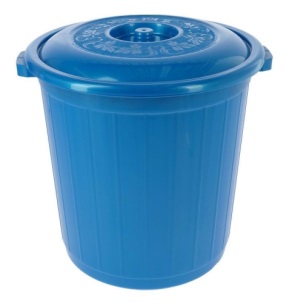 Бак 50л, 60л, 70л, 80л.Внешний размер (мм): от 460х460х470 до 540х540х560Вес (кг): от 1,7 до 2,4Цвет: синий, зеленый От 700,00     до 1030,00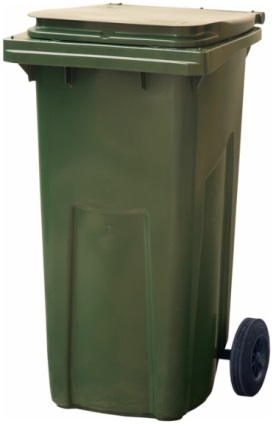 MKT 120Внешний размер (мм): 550х480х997 Объем (л): 120Вес (кг): 7,3Цвет: серый, синий, зеленый, красный, желтый2 510,00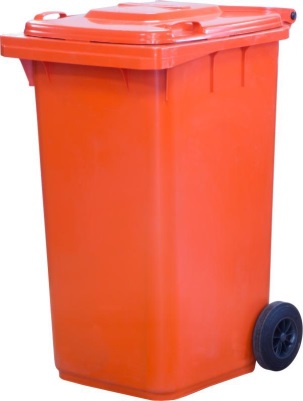 MKT 240Внешний размер (мм): 730х580х1060Объем (л): 240Вес (кг): 13,5Цвет: серый, синий, зеленый, красный, желтый3 400,00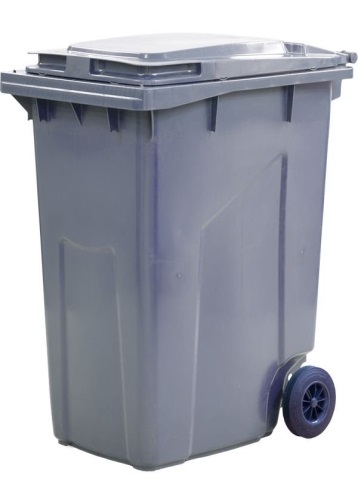 MKT 360Внешний размер (мм): 935х605х1110Объем (л): 360Вес (кг): 16Цвет: синий, серый, зеленый, желтый5 400,00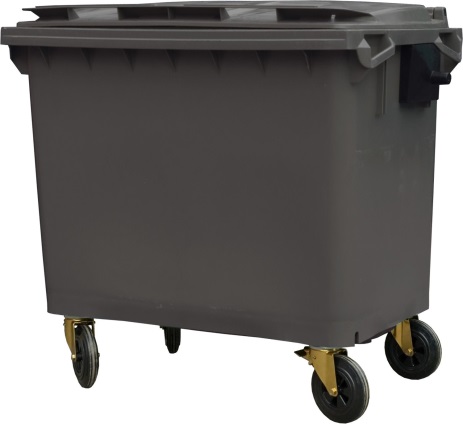 MGB 660Внешний размер (мм): 1258х780х1213Объем (л): 660Вес (кг): 39,0Цвет: синий, серый, желтый, зеленый13 900,00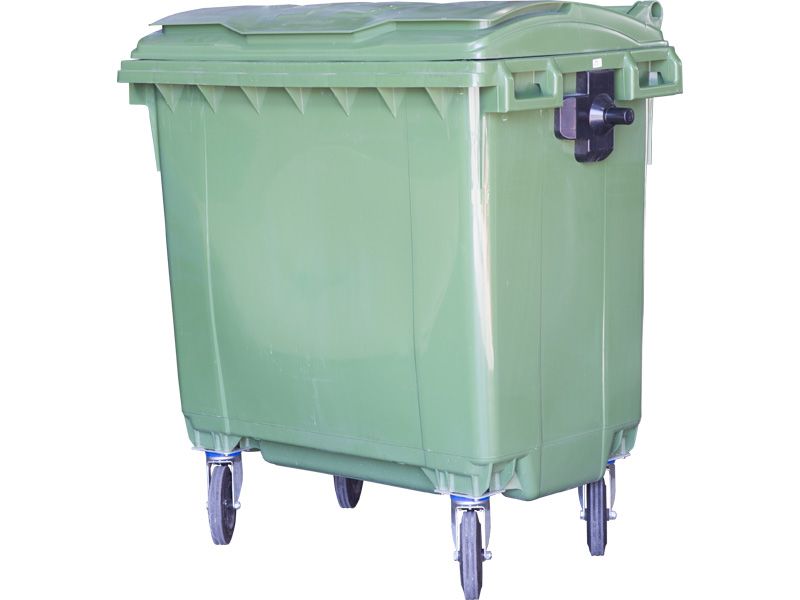 MGBG 770Внешний размер (мм): 1258х780х1365Объем (л): 770Вес (кг): 41,5Цвет: серый, синий, зеленый, желтый16 800,00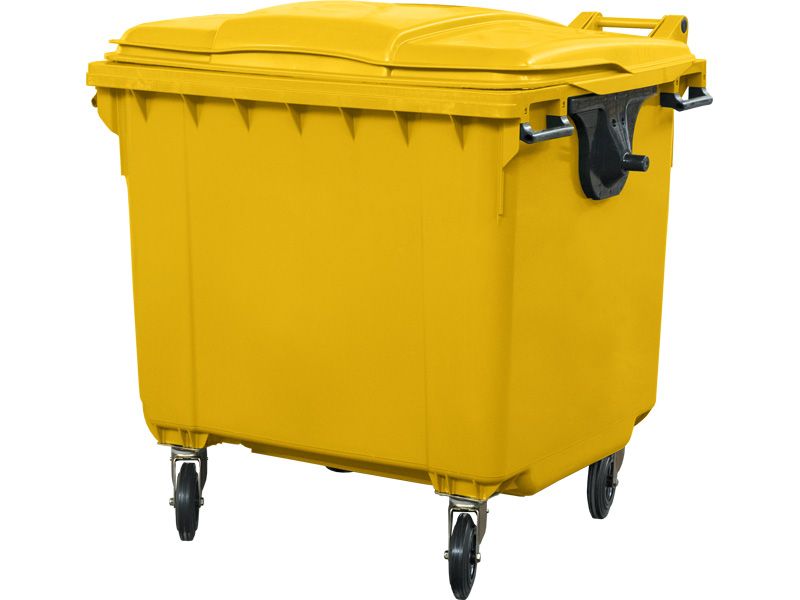 MGB 1100Внешний размер (мм): 1370х1089х1328Объем (л): 1100Вес (кг): 50,0Цвет: серый, синий, зеленый, красный, желтый17 300,00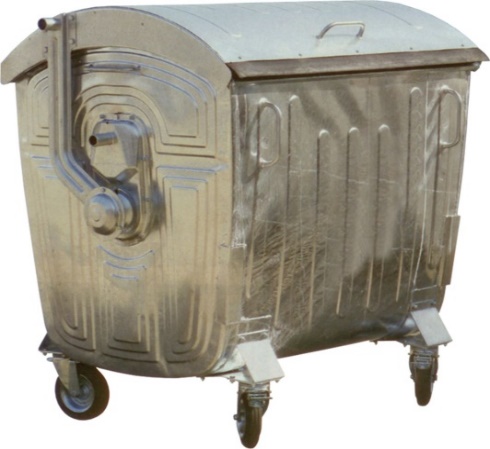 МКЦ 1100Внешний размер (мм): 1005х1360х1420Объем (л): 1100Вес (кг): 115Материал: оцинкованное железоЦвет: металлический42 500,00